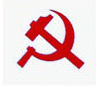 ສາທາລະນະລັດ ປະຊາທິປະໄຕ ປະຊາຊົນລາວສັນຕິພາບ ເອກະລາດ ປະຊາທິປະໄຕ ເອກະພາບ ວັດທະນະຖາວອນຄະນະບໍລິຫານງານພັກ                                                                            ເລກທີ........../ຄພອົງການໄອຍະການປະຊາຊົນສູງສຸດ                                   ນະຄອນຫຼວງວຽງຈັນ,ວັນທີ......./....../2019ແຜນການເຄື່ອນໄຫວຊີ້ນໍາ-ນໍາພາວຽກງານຂອງຄະນະບໍລິຫານງານພັກ ອອປສປະຈໍາເດືອນ ມິຖຸນາ (6) 2019- ອີງຕາມ ແບບແຜນວິທີເຮັດວຽກ ແລະ ການເຄື່ອນໄຫວຊີ້ນໍາ-ນໍາພາວຽກງານຂອງຄະນະບໍລິຫານງານພັກ ອອປສ.ເພື່ອເຮັດໃຫ້ການປະຕິບັດວຽກງານບັນລຸຕາມຈຸດປະສົງ ແລະ ລະດັບຄາດໝາຍທີ່ວາງໄວ້, ຄະນະບໍລິຫານງານພັກ ອົງການໄອຍະການປະຊາຊົນສູງສຸດ ຈຶ່ງໄດ້ສ້າງແຜນການເຄື່ອນໄຫວຊີ້ນໍາ-ນໍາພາວຽກງານປະຈໍາເດືອນ ມິຖຸນາ (6) 2019 ດັ່ງນີ້:ດັ່ງນັ້ນ, ຈຶ່ງສ້າງແຜນການນີ້ໄວ້ ເພື່ອຈັດຕັ້ງປະຕິບັດ.                ຄະນະບໍລິຫານງານພັກອົງການໄອຍະການປະຊາຊົນສູງສຸດລ/ດວັນ,ເດືອນ,ປີເນື້ອໃນຜູ້ຮັບຜິດຊອບ16/6/2019ກອງປະຊຸມຄະນະກໍາມະການໄອຍະການ ຜ່ານຄະດີອາຍາ- ຄະນະພັກ, ຄະນະກໍາມະການໄອຍະການ- ກົມອາຍາ,   ຫ້ອງການ4-7/6/2019ຕ້ອນຮັບຄະນະຜູ້ແທນຈາກອົງການໄອຍະການ ປະຊາຊົນ ເຂດປົກຄອງຕົນເອງ ກວາງຊີ- ຄະນະພັກ, ຫ້ອງການ-  ກົມແຜນການ ແລະ ຮ່ວມມື10-12/6/2019ຕ້ອນຮັບຄະນະຜູ້ແທນຂັ້ນສູງຈາກອົງການໄອຍະການ ສິງກະໂປ- ຄະນະພັກ, ຫ້ອງການ-  ກົມແຜນການ ແລະ ຮ່ວມມື13/6/2019ກອງປະຊຸມຄະນະກໍາມະການໄອຍະການ ຜ່ານຄະດີແພ່ງ-ຄະນະພັກ, ຄະນະກໍາມະການໄອຍະການ-ກົມແພ່ງ, ຫ້ອງການ14/6/2019ປາຖະກາຖາວັນປະຫວັດສາດຂອງຊາດ- ຄະນະພັກ,-ກົມຈັດຕັ້ງ-ພະນັກງານ17-21/6/2019ຕ້ອນຮັບຄະນະຜູ້ແທນວິຊາການອົງການໄອຍະການສູງສຸດ ສສ ຫວຽດນາມ - ຄະນະພັກ, ຫ້ອງການ-  ກົມແຜນການ ແລະ ຮ່ວມມື17-19/2019ຈັດຝຶກອົບຮົມວຽກງານຕ້ານອາຊະຍາກໍາຂ້າມຊາດ ແລະ ເຜີຍແຜ່ປະມວນກົດໝາຍ ຢູ່ ແຂວງ ຊຽງຂວາງ- ຄະນະພັກ, ຫ້ອງການ-  ກົມແຜນການ ແລະ ຮ່ວມມື20/6/2019ກອງປະຊຸມຄະນະກໍາມະການໄອຍະການ ຜ່ານຄະດີອາຍາ- ຄະນະພັກ, ຄະນະກໍາມະການໄອຍະການ- ກົມອາຍາ,   ຫ້ອງການ1113/6/2019ກອງປະຊຸມລາຍງານວຽກງານກວດກາພັກ ຂອງບັນດາໜ່ວຍພັກ ອອປສ ປະຈຳໄຕມາດ II/2019-ຄະນະພັກ- ກົມກວດກາ1221/6/2019ກອງປະຊຸມສ່ອງແສງຄະນະພັກ- ຄະນະພັກ, - ເລຂາໜ່ວຍພັກ, - ຫ້ອງການ1423/5/2019ກອງປະຊຸມຄະນະກໍາມະການໄອຍະການ ຜ່ານຄະດີແພ່ງ-ຄະນະພັກ, ຄະນະກໍາມະການໄອຍະການ-ກົມແພ່ງ, ຫ້ອງການ1617-19/6/2019ລົງເຄື່ອນໄຫວວຽກງານຕິດຕາມກວດກາການດຳເນີນຄະດີອາຍາ ຢູ່ອົງການໄອຍະການປະຊາຊົນ ແຂວງສະຫວັນນະເຂດ-ຄະນະພັກ-ກົມອາຍາ1721/6/2019ກອງປະຊຸມສະຫຼຸບບັ້ນດຳເນີນຊີວິດການເມືອງຂອງໜ່ວຍພັກ-ຄະນະພັກ- ກົມຈັດຕັ້ງ-ພະນັກງານ24/6/2019ກອງປະຊຸມຄະນະພັກປະຈໍາໄຕມາດ 2/2019-ຄະນະພັກ, ຫ້ອງການ- ກົມຈັດຕັ້ງ-ພະນັກງານ25/6/2019ກອງປະຊຸມຄະນະປະຈຳ- ຄະນະພັກ, - ກົມຈັດຕັ້ງ-ພະນັກງານ26/6/2019ກອງປະຊຸມຄະນະກໍາມະການໄອຍະການ ຜ່ານຄະດີແພ່ງ-ຄະນະພັກ, ຄະນະກໍາມະການໄອຍະການ-ກົມແພ່ງ, ຫ້ອງການ27-28/6/2019ກອງປະຊຸມຮຽບຮຽງຮ່າງຂໍ້ກຳນົດຂອງຫົວໜ້າ ອອປສ ວ່າດ້ວຍການກຳນົດຕຳແໜ່ງງານບໍລິຫານ ແລະ ວິຊາການ ຄັ້ງທີ 2 ທີ່ ທາລາດ, ແຂວງວຽງຈັນ- ຄະນະພັກ, - ກົມຈັດຕັ້ງ-ພະນັກງານ